Children's Christmas Party     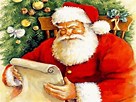  Hooray!! Santa is coming to Post 4 and we are going to celebrate! Where: Post 4 Hall When: 1:00 p.m. on Sunday December 2nd, 2018. What: A light lunch will be provided by the S.A.L. (Sons of the American Legion). Activities include a visit from Santa, craft time and Tootsee the Balloon Artist.  Age: Acceptable ages are Birth to 10 years old. Admissions will be with tickets only, both adults and children will need one. The tickets will be mailed to the FIRST 150 PEOPLE TO REGISTER BY NOV. 16th. Tickets will be mailed by the last week in November.  Santa will arrive with a gift for each child 10 and under.  The money to purchase the gifts, is generated from donations collected in the Lounge and 50/50 raffles from various functions. We regret that our building can only accommodate 150 people. We recognize that this is a family event (and should be) but we ask that you limit the number of adults attending. In the event of a large crowd, if you have more than two adults in your party, perhaps Dad or Grandpa could wait in the lounge until Santa arrives, and then join the family in time to take pictures. Our goal is to have as many children as possible attend. Remember that the event will be closed when registration reaches 150 people or no later than Nov. 16th, whichever comes first. So please return your form as soon as possible. If at any time after you register, your plans change and you cannot attend, please notify the chairperson. Don't forget to bring your camera and lots of smiles!   Chairperson:  Ann Robertson   586-804-1048 Please fill out the form and return it to the Post Lounge or mail it to: American Legion Post Children's Christmas Party 401 N Groesbeck Hwy. Mt. Clemens Mi. 48043.   THE CHILDREN MUST BE A FAMILY MEMBER OF A MEMBER to include child, grandchild, nieces and nephews. (Legion, S.A.L. STAFF). If you need additional space attach another piece of paper with this one. 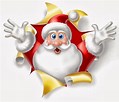 PLEASE BE SURE THAT ALL LINES ABOVE ARE COMPLETED. THANK YOU!NAME:AGE:  RELATIONSHIP:MALE OR FEMALE:NAME:AGE:  RELATIONSHIP:MALE OR FEMALE:NAME:AGE:  RELATIONSHIP:MALE OR FEMALE:How Many Adults attending? #___________________CONTACT PERSON TO MAIL TICKETS TO.Name:Address:City/Zip:Phone:Membership #Legion/SAL/Staff